 PERSONAL EDUCATION + PROFESSION SERVICE SKILLS     			 PERSONAL SKILLSThank you for reviewing my Trekking Portfolio. Please do not hesitate to contact me, especially if you are travelling to Nepal.  You are already welcomedYours Truly, Subindra Adhikari. 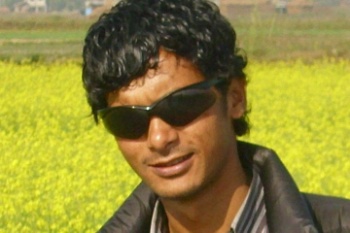 Name:  Subindra Adhikari (Mr.)Profession / Type:  Experienced Trekking GuideOffice location: Chaksibari Marg 29,Thamel, Kathmandu, NepalExpertise : Recognized Professional Independent trekking  guide for various regions of            NepalDestination Experiences:  Everest Regions, Annapurna Regions, Langtang Regions, Ganesh Himal,                                                      Manaslu Himal, World Heritage sites, National Parks like Chitwan and other adventures such as Rafting.Contact: 9841813282(Mobile) / info@subindra.com / subindra42@hotmail.com Bachelor in History and Political Science2009 (Completed)Marine Medical Clinic (Seafarer’s Training Institute) Shahid Bhagat Singh Road, Fort, Mumbai- 400 001, India
Personal Survival Techniques Training2008Marine Medical Clinic (Seafarer’s Training Institute) Shahid Bhagat Singh Road, Fort, Mumbai- 400 001, India
Elementary First Aid Training2008Marine Medical Clinic (Seafarer’s Training Institute) Shahid Bhagat Singh Road, Fort, Mumbai- 400 001, India
Personal Safety and Social Responsibility Training2008Marine Training Acedemy, Udyog Bhavan, Sonawala Lane, Goregaon(E), Mumbai- 400063, India
Fire Preventing and Fire Fighter Training2008Annapurna Vision trekking Pvt. Ltd., address, KathmanduWorked as a trekking guide.2003-2004Encounters Nepal Pvt. Ltd., Thamel Marg, KathmanduWorked as a trekking guide.2005-2007Himalayan Spirit Adventure Pvt. Ltd., Chaksibari Marg 29,Thamel, KathmanduWorked as a trekking guide.2008-2010Visit Nepal Trekking Expedtiton Pvt. Ltd., address, KathmanduWorked as a trekking guide.2010(March-Dec)Himalayan Spirit Adventure Pvt. Ltd., Chaksibari Marg 29,Thamel, KathmanduWorked as a trekking guide.2011 (Jan To Present)    good            perfect  good           perfectEverest RegionsEnglish SpeakingAnnapurna RegionsTeam WorkOther Mountain DestinationsInternet &CommunicationWildlife DestinationsNetworkingGuided Walking ToursHonesty